TRIVIS - Střední škola veřejnoprávní a Vyšší odborná škola prevence kriminality 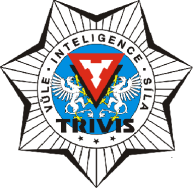 a krizového řízení Praha,s. r. o.Hovorčovická 1281/11 182 00  Praha 8 - Kobylisy OR  vedený Městským soudem v Praze, oddíl C, vložka 50353Telefon a fax: 283 911 561          E-mail : vos@trivis.cz                IČO 25 10 91 38Termíny zápočtů a zkoušek – Ing. Jiří Soukup1.AV – Anglický jazyk - (termíny pro Hovorčovická 11, Praha 8)14.12.2020  od 10:00-12:00 – uč. 1.AVA 17.12.2020  od 8:00-10:00 – uč. 1.AV 08.01.2021  od 8:00-10:00 – uč. 1.AVA1.AV – KŘOO - (termíny pro Hovorčovická 11, Praha 8)06.01.2021  od 12:00-14:00 – uč. 1.AVA 08.01.2021  od 10:00-12:00 – uč. 1.AVA 14.01.2021  od 8:00-10:00 – uč. 3.AV1.AVA – KŘOO - (termíny pro Hovorčovická 11, Praha 8)07.01.2021  od 8:00-11:00 – uč. 1.AVA 11.01.2021  od 10:00-13:00 – uč. 1.B15.01.2021  od 8:00-11:00 – uč. 1.AVA1.KPK – Anglický jazyk -(termín pro Hovorčovická 11, Praha 8)14.12.2020  od 8:00-10:00 – uč. 1.AV 22.12.2020  od 8:00-10:00 – uč. 1.AVA05.01.2021  od 8:00-10:00 – uč. 3.AV1.KPK – KŘOO  (termín pro Hovorčovická 11, Praha 8)22.12.2020  od 10:00-13:00 – uč. 1.AVA05.01.2021  od 10:00-13:00 – uč. 3.AV08.01.2021  od 12:00-15:00 – uč. 1.AV2.AV – Anglický jazyk  - (termíny pro Ďáblice)14.12.2020  od 12:30-14:30 – uč. 2.AV-D 17.12.2020  od 10:30-12:30 – uč. 2.AV-D 15.01.2021  od 11:30-13:00 – uč. 2.AV-D 3.AV – Bezpečnostní systémy - (termíny pro Hovorčovická 11, Praha 8)22.12.2020  od 13:00-15:00 – uč. 3.AV 04.01.2021  od 12:00-14:00 – uč. 1.B 11.01.2021  od 8:00-10:00 – uč. 3.AV3.AV a 3.CV – Anglický jazyk - (termíny pro Hovorčovická 11, Praha 8)15.12.2020  od 8:00-12:00 – uč. 3.AV 04.01.2021  od 9:00-12:00 – uč. 1.B 12.01.2021  od 8:00-10:00 – uč. 3.AV3.KPK – Anglický jazyk - (termíny pro Hovorčovická 11, Praha 8)16.12.2020  od 9:00-12:00 – uč. 1.B 06.01.2021  od 9:00-12:00 – uč. 3.AV 13.01.2021  od 9:00-12:00 – uč. SŠ dálkaři